Mein... dein... unser Spillern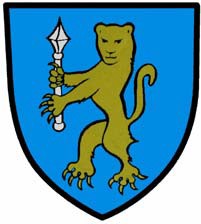 Pilotprojekt in NiederösterreichE I N L A D U N Gzum„Kennenlerntag der Freiwilligen“Donnerstag, dem 26. Februar 2009 im Gemeindeamt SpillernBei der Informationsveranstaltung für unser Projekt „Mein… dein… unser Spillern“, die am 29. September 2008 stattgefunden hat, haben Sie freundlicherweise Ihr Interesse an einer Mitarbeit bekundet.Einige Vorbereitungsarbeiten sind bereits gelaufen:Sammlung und Zusammenfassung der eingelangten WunschzettelZusammenfassung der Schulwege unserer Volksschüler im Rahmen desMobilitätskonzepts durch die VolksschuleVorbesprechung der Wünsche in Richtung Verbesserung der Verkehrssicherheit durch Hinzuziehen eines Verkehrsexperten der NÖ LandesregierungMöglichkeiten der Verbesserung für unsere Spielplätze wurden angedachtSie werden nun herzlichst eingeladen, am 26. Februar 2009 um 19.00 Uhr zum„Kennenlerntag“ in das Gemeindeamt zu kommen, um über den momentanen Stand desProjekts näher informiert zu werden, besonders aber, um bei der Weiterentwicklung mitzuarbeiten und Ihre Ideen einzubringen.Univ. Doz. Dr. Karl SablikBürgermeister